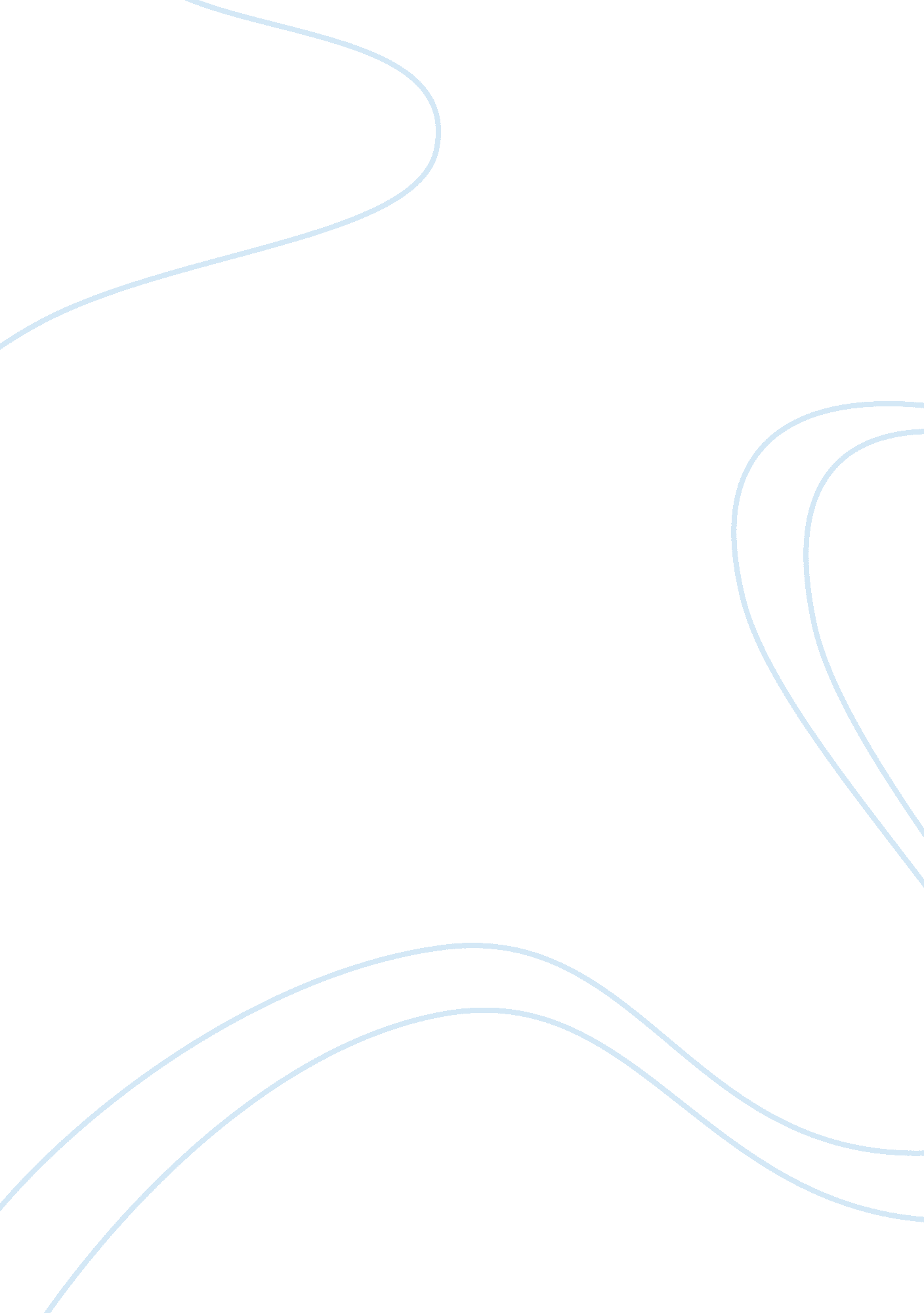 Hobbies: video gamesEntertainment, Video Games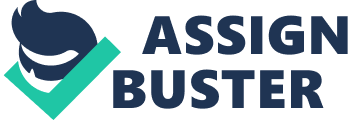 Many people have hobbies, game nights, video games, friends, animals, the list goes on. These are all just the small things people have that help them through their lives. They are the small things they do to have fun. These things keep time moving fast and keep life lively. Then there are the other things that make things easy, and help people get through the week or even the day. The little things I like to do are just enough to keep me going. These things I do are easy, difficult, fun, relaxing, and soothing. One of my favorite things to do is play video games. I have played video games my entire life. These games help me cope with and small problem I have. They help me forget what was happening before I started playing. My favorite game is Call of Duty, while playing I am able to vent, get mad at people, release some pressure that has been built up throughout the week. Another little thing I like to do is bowl. I bowl every Saturday morning on a league with my friends Connor and Nick. We have a great time and compete against kids from other schools. I like to go ice fishing in the winter with my father. This is a great way me and my dad spend time together. Other things I like to do in the winter is go snowboarding. Snowboarding helps me relax and have a good time outside. Also I like to go horseback riding with my sister. We have ridden horses since we were about 8 years old. It’s the only way we are able to find time to hang out. I also enjoy watching the television series Axe Men with my sister and my brother in law. It is a very fun show and I like spending time with them. It reminds me of what my father and I do a lot. My father and I are always in the woodscutting down treesfor our new house. It releases a lot of build up tension andstressthat I have from home and from school. Another one of my many hobbies is playing sports. I have always found time in my life to play sports. Even as a younger kid. Growing up I have always played baseball in the spring. I have been very successful in baseball. Playing in an All Star team for many summers and being the pitcher on that team. In the Fall I playsoccer. I have been on the Varsity soccer team for the past three years. In the Winter I play basketball on the team at school. Our basketball team has never been very successful but it is still fun to play and to be on a team. I spend a lot of my time playing sports. I have always kept my grades up so I could play sports so I think it has been a good hobby because of that. It gave me more initiative to keep my grades up. I like to spend time at home and hang out with myfamily. My mother is always trying to make cooking one of my hobbies but I do not enjoy cooking. I enjoy eating what she cooks but I do not enjoy cooking it Most of all, my favorite weekly hobby is writing essays. In my lifetime I have had a lot of hobbies come and go. Most of my hobbies have stuck with me throughout my life though. Playing sports has been my main hobby. My second main hobby is playing video games. All of my hobbies throughout my life have kept me sane. Without all of my hobbies I would not be the same person I am today. They keep me grounded. I am actually very thankful for all of the hobbies I have been able to keep and pursue throughout my lifetime. 